 SSW  Championship Dates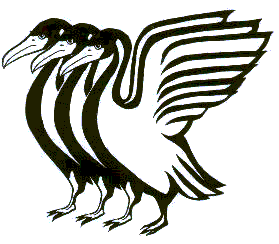 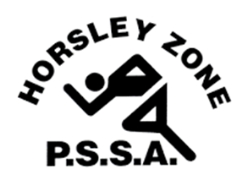 2024 v2 As of 7/2/24Term 1Term 2Term 3Term 4Week 6-Tuesday 5/3TennisWeek 2Monday 6/511’s Rugby LeagueWeek 2-Thursday 1/8Girls’ Rugby UnionWeek 7-Tuesday 12/3Swimming Week 3-Tuesday 14/512’s Rugby LeagueWeek 5-Monday 19/8GolfWednesday 21/8Boy’s CricketWeek 9-Thursday 28/3AFLWeek 6-Thursday 6/6NetballWeek 6-Wednesday 28/8Girls’ CricketWeek 10-Tuesday 2/4Boys’ & Girls’BasketballWednesday 3/4Boys’ & Girls’ HockeyWeek 7-Tuesday 11/6Boys’ & Girls’TouchThursday 13/6Cross CountryWeek 9-Wednesday 18/9AthleticsWeek 9-Monday 24/6Boys’ FootballTuesday 25/6Girls’ FootballWeek 10-Monday 1/7Boys’ & Girls’SoftballTuesday 2/7Rugby Union